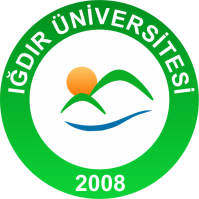 IĞDIR ÜNİVERSİTESİİŞ AKIŞ ŞEMASIIĞDIR ÜNİVERSİTESİİŞ AKIŞ ŞEMASIIĞDIR ÜNİVERSİTESİİŞ AKIŞ ŞEMASIIĞDIR ÜNİVERSİTESİİŞ AKIŞ ŞEMASIBirim Adı: Fen Edeb.Fak. Dekanlığı Form No: 30.10.2020 Rev 20 Faaliyet/Süreç : Kayıt Dondurma                         Sayfa Sayısı : 2Birim Adı: Fen Edeb.Fak. Dekanlığı Form No: 30.10.2020 Rev 20 Faaliyet/Süreç : Kayıt Dondurma                         Sayfa Sayısı : 2Birim Adı: Fen Edeb.Fak. Dekanlığı Form No: 30.10.2020 Rev 20 Faaliyet/Süreç : Kayıt Dondurma                         Sayfa Sayısı : 2Birim Adı: Fen Edeb.Fak. Dekanlığı Form No: 30.10.2020 Rev 20 Faaliyet/Süreç : Kayıt Dondurma                         Sayfa Sayısı : 21.SÜREÇ GİRDİLERİ1.SÜREÇ GİRDİLERİ2.SÜREÇ ÇIKTILARIÖğrencinin bilgilerini OBS sisteme işlenmesi2.SÜREÇ ÇIKTILARIÖğrencinin bilgilerini OBS sisteme işlenmesi3.İLGİLİ KANUN MADDELERİ  Iğdır Üniversitesi Önlisans, Lisans Eğitim-Öğretim Ve Sınav Yönetmeliğinin 33. Maddesi3.İLGİLİ KANUN MADDELERİ  Iğdır Üniversitesi Önlisans, Lisans Eğitim-Öğretim Ve Sınav Yönetmeliğinin 33. Maddesi3.İLGİLİ KANUN MADDELERİ  Iğdır Üniversitesi Önlisans, Lisans Eğitim-Öğretim Ve Sınav Yönetmeliğinin 33. Maddesi3.İLGİLİ KANUN MADDELERİ  Iğdır Üniversitesi Önlisans, Lisans Eğitim-Öğretim Ve Sınav Yönetmeliğinin 33. Maddesi4.KULLANILAN DÖKÜMANLAR4.KULLANILAN DÖKÜMANLAR4.KULLANILAN DÖKÜMANLAR4.KULLANILAN DÖKÜMANLAR5.KULLANILAN KAYNAKLARBilgisayar Yazıcı5.KULLANILAN KAYNAKLARBilgisayar Yazıcı5.KULLANILAN KAYNAKLARBilgisayar Yazıcı5.KULLANILAN KAYNAKLARBilgisayar Yazıcı            HAZIRLAYANKONTROL EDENKONTROL EDEN            ONAYLAYAN                  Öğrenci İşleri Memuru             Fakülte Sekreteri             Fakülte Sekreteri                          DekanIĞDIR ÜNİVERSİTESİFEN EDEBİYAT FAKÜLTESİ DEKANLIĞI KAYIT DONDURMA HAZIRLAMA SÜRECİ İŞ AKIŞ ŞEMASIIĞDIR ÜNİVERSİTESİFEN EDEBİYAT FAKÜLTESİ DEKANLIĞI KAYIT DONDURMA HAZIRLAMA SÜRECİ İŞ AKIŞ ŞEMASIIĞDIR ÜNİVERSİTESİFEN EDEBİYAT FAKÜLTESİ DEKANLIĞI KAYIT DONDURMA HAZIRLAMA SÜRECİ İŞ AKIŞ ŞEMASIIĞDIR ÜNİVERSİTESİFEN EDEBİYAT FAKÜLTESİ DEKANLIĞI KAYIT DONDURMA HAZIRLAMA SÜRECİ İŞ AKIŞ ŞEMASIİŞ AKIŞIİŞ AKIŞIİŞ AKIŞISORUMLULAR        Öğrenci haklı ve geçerli bir mazeret olması durumunda           Akademik Takvimde belirtilen tarihler arasında          yazılı olarak Fakültemize başvurur.         Evraklar kontrol edilir. Evrakların EBYS                          sistemine kaydedilmesiyle birlikte kayıt süreci başlar..                         Öğrencinin başvurusu yönetim                                kurulunda  görüşülür                   HAYIR	EVET	Başvurusu uygun 	Görülmezse işlem    	sonlanır	Öğrenci otomasyonuna                              bilgileri girilir ve                                    işlem sona erer.                        Öğrenci haklı ve geçerli bir mazeret olması durumunda           Akademik Takvimde belirtilen tarihler arasında          yazılı olarak Fakültemize başvurur.         Evraklar kontrol edilir. Evrakların EBYS                          sistemine kaydedilmesiyle birlikte kayıt süreci başlar..                         Öğrencinin başvurusu yönetim                                kurulunda  görüşülür                   HAYIR	EVET	Başvurusu uygun 	Görülmezse işlem    	sonlanır	Öğrenci otomasyonuna                              bilgileri girilir ve                                    işlem sona erer.                        Öğrenci haklı ve geçerli bir mazeret olması durumunda           Akademik Takvimde belirtilen tarihler arasında          yazılı olarak Fakültemize başvurur.         Evraklar kontrol edilir. Evrakların EBYS                          sistemine kaydedilmesiyle birlikte kayıt süreci başlar..                         Öğrencinin başvurusu yönetim                                kurulunda  görüşülür                   HAYIR	EVET	Başvurusu uygun 	Görülmezse işlem    	sonlanır	Öğrenci otomasyonuna                              bilgileri girilir ve                                    işlem sona erer.                Öğrenci   Yazı İşleri    YK Öğrenci İşleri      HAZIRLAYANKONTROL EDEN         ONAYLAYAN         ONAYLAYAN                  Öğrenci İşleri Memuru             Fakülte Sekreteri                          Dekan                          Dekan